Šim dokumentam grozījumu navIzdots saskaņā arAugstskolu likuma 15. panta sesto daļuUn LU Satversmes 5.6. punktuI.     Vispārīgie noteikumiNolikumā lietotie termini:akadēmiskā darbība – studijas un zinātniskā darbība.zinātniskā darbība – fundamentālie un lietišķie pētījumi, zināšanu pārnese un inovācijas, kā arī zinātņietilpīgi pakalpojumi sabiedrībai un zinātnes komunikācija;institūts – Latvijas Universitātes (turpmāk – LU) zinātniskais institūts – atvasināta publiska persona, LU aģentūra-zinātniskais institūts vai zinātniskais institūts, kas ir LU  pamatstruktūrvienība vai struktūrvienība.2. LU nozares doktorantūras padome (turpmāk – Padome) ir koleģiāla vadības institūcija, kas nodrošina atbilstošās nozares (vai nozaru) LU doktora studiju programmas veidošanu, pārrauga to īstenošanu, akadēmisko attīstību un kvalitāti, ir atbildīga par studiju saturu un plāniem, veido studiju kursu izpildes nosacījumus.3. Savā darbībā Padome ievēro Latvijas Republikas likumus, Latvijas Universitātes Satversmi, šo nolikumu, Latvijas Universitātes Akadēmiskās ētikas kodeksu, Noteikumus par akadēmisko godīgumu Latvijas Universitātē un citus spēkā esošus normatīvos aktus, kā arī LU noteikto lietvedības kārtību.4. Padomes darbību finansē no doktora studiju programmas īstenošanai paredzētajiem  līdzekļiem. 5. Padomes darbību pārrauga LU zinātņu prorektors.Padomes darbības mērķis, uzdevumi un tiesības 6. Padomes darbības mērķis ir attīstīt un pilnveidot doktora studiju programmu, paaugstināt doktorantu zinātniskās darbības kvalitāti un efektivitāti, veicināt ar programmas attīstību saistīto zinātnisko un akadēmisko sadarbību ar Latvijas un ārvalstu augstskolām un zinātniskajām institūcijām, kā arī izstrādāt ieteikumus pilnveidot LU akadēmisko un zinātnisko darbību regulējošos normatīvos aktus.7. Padomes uzdevumi:7.1. izveidot nozares doktora studiju programmu, pārraudzīt tās realizāciju, koriģēt un pilnveidot to;7.2. izstrādāt un realizēt nozares doktora studiju attīstības stratēģiju;7.3. izstrādāt uzņemšanas noteikumus doktorantūras studijām;7.4 .izvērtēt doktora studiju pretendentus atbilstoši uzņemšanas kritērijiem, sagatavot ieteikumu LU Uzņemšanas komisijai doktorantūras studijām par pretendentu imatrikulāciju;7.5. sagatavot ieteikumu LU Uzņemšanas komisijai doktorantūras studijām par doktorantu promocijas darba zinātnisko vadītāju apstiprināšanu;7.6. apstiprināt doktorantu promocijas darba tēmu (nosaukumu);7.7. nepieciešamības gadījumā sagatavot priekšlikumu par doktorantu promocijas darba zinātniskā vadītāja maiņu;7.8. apstiprināt doktorantu individuālā darba plānus katram studiju gadam;7.9. vērtēt doktorantu ikgadējos individuālā darba pārskatus saskaņā ar atbilstošās programmas paredzētajām prasībām un doktoranta individuālo gada plānu, par ko Padomes priekšsēdētājs vai priekšsēdētāja pilnvarota persona veic attiecīgu ierakstu (atestēt, atestēt ar nosacījumu vai neatestēt) doktorantu individuālajos pārskatos un LU Informācijas sistēmā (turpmāk – LUIS), kā arī sarindot doktorantus pēc viņu akadēmiskajiem sasniegumiem;7.10. pieņemt lēmumu par doktorantu studiju finansējuma maiņu: 7.10.1. ja doktorants tiek pārcelts uz budžeta vietu;7.10.2. ja doktorants izsaka vēlmi pāriet uz nepilna laika studijām (turpmāk – NLK) par saviem vai citu personīgajiem līdzekļiem;7.10.3. ja budžeta vietas doktorants netiek atestēts un ir gatavs turpināt studijas NLK par saviem vai citu personīgajiem līdzekļiem;7.11. veidot promocijas eksāmenu komisijas vismaz trīs nozares speciālistu sastāvā, iesniegt promocijas eksāmenu protokolus Akadēmiskajā departamentā, ievadīt promocijas eksāmenu rezultātus LUIS;7.12. organizēt promocijas darba priekšaizstāvēšanu un pieņemt lēmumu par doktora studiju programmas pabeigšanu, sagatavot lēmumu par eksmatrikulāciju;7.13. veikt akadēmiskās darbības novērtēšanu un sniegt ieteikumu LU fakultātes domei par tās pielīdzināšanu akreditētas doktora studiju programmas prasībām doktora grāda pretendentiem, kuri nav beiguši akreditētu doktora studiju programmu;7.14. sadarboties ar atbilstošās nozares LU studiju programmu padomi; 7.15. izteikt priekšlikumus zinātņu prorektoram par plānoto budžeta vietu skaitu uzņemšanai doktorantūras studijās;7.16. sadarboties ar doktorantūras skolām;7.17. pēc LU vadības pieprasījuma izstrādāt ieteikumus par Padomes kompetencē esošajiem jautājumiem;7.18. veicināt zinātnisko un akadēmisko sadarbību ar Latvijas un ārvalstu augstskolām un zinātniskajām institūcijām; 7.19. izstrādāt ieteikumus, lai pilnveidotu LU akadēmisko un zinātnisko darbību.8. Padomei ir tiesības:8.1. iepazīties ar LU vadības rīcībā esošajiem dokumentu projektiem, pārskatiem, plāniem, stratēģijām, zinātnisko projektu un programmu plāniem un pārskatiem, kā arī ar citu dokumentāciju, kas nepieciešama Padomes darbam;8.2. ierosināt jautājumus par studiju pilnveidei nepieciešamajām darbībām un virzīt jautājumu izskatīšanu LU vadībā;8.3. sniegt priekšlikumus, ieteikumus un atzinumus par LU Senāta komisiju, LU vadības un administrācijas sagatavotajiem dokumentiem, kas attiecas uz nozares doktora studiju programmu darbības jautājumiem.Padomes sastāvs9. Padomi veido ne mazāk kā pieci zinātnes nozares akadēmiskā personāla pārstāvji, no kuriem ne mazāk kā trīs ir profesori atbilstošajā zinātnes nozarē. Padomes locekļu zinātniskajai kvalifikācijai jāatbilst Latvijas Zinātnes padomes eksperta tiesību piešķiršanas prasībām zinātnes nozarē. 10. LU fakultātes dome izvirza kandidātus Padomes sastāvam un Padomes sekretāram saskaņā ar nozares struktūrvienību priekšlikumu. Padomes sekretāram nav balsstiesību. Domes lēmumā norāda Padomes priekšsēdētāju, Padomes priekšsēdētāja vietnieku un Padomes sekretāru, domes lēmumu iesniedz Akadēmiskajā departamentā.11. Padomes sastāvu uz pieciem gadiem un Padomes sekretāru apstiprina LU zinātņu prorektors, izdodot rīkojumu.12. Ja LU zinātņu prorektors neapstiprina Padomi vai Padomes sekretāru, LU  fakultātes  dome izvirza citus kandidātus.13. Noteiktu uzdevumu izpildei Padome var saņemt finansējumu no LU zinātniskās darbības vai akadēmiskās attīstības projektu līdzekļiem. 14. Ja Padomes loceklim beidzas ievēlēšanas termiņš akadēmiskajā amatā, viņa vietā Padomē izvirzāms jauns kandidāts.15. Padomi var papildināt ar jaunu locekli atbilstoši šajā nolikumā noteiktajam.Padomes darbība16. Padomes priekšsēdētājs:16.1. bez īpaša pilnvarojuma pārstāv Padomi LU un citās institūcijās;16.2. plāno un organizē Padomes darbu;16.3. ierosina jautājumu izskatīšanu Padomes sēdēs;16.4. sasauc un vada Padomes sēdes;16.5. ierosina elektronisko balsojumu šī nolikuma 6.3. punktā noteiktajā gadījumā.17. Padomes darbības galvenā forma ir Padomes sēde. Padomes sēdes notiek ne retāk kā vienu reizi semestrī.18. Padomes priekšsēdētāja vietnieks pilda Padomes priekšsēdētāja pienākumus viņa prombūtnes laikā. 19. Padomes sēdes protokolē Padomes sekretārs.20. Padomes sēdes sasauc Padomes priekšsēdētājs, Padomes sekretārs elektroniski nosūta Padomes locekļiem uzaicinājumu uz sēdi un sēdes darba kārtību vismaz trīs darba dienas pirms noteiktā sanāksmes datuma. 21. Sēdes organizē par iepriekš sagatavotiem jautājumiem, kas risināmi atbilstoši Padomes kompetencei un pienākumiem. Sēdēs izskatāmos jautājumus var ierosināt:21.1. LU vadība;21.2. Padomes priekšsēdētājs;21.3. institūta direktors vai LU fakultātes dekāns;21.4. Padomes locekļi;21.5. doktorantūras programmas docētāji un promocijas darbu vadītāji.22. Padomes priekšsēdētājs norīko par jautājuma izskatīšanu (priekšlikuma, ieteikuma, vērtējuma sagatavošanu) atbildīgo Padomes locekli vai pieaicina ekspertu, vai izveido komisiju. Padomes priekšsēdētājs var pieprasīt jautājuma iesniedzējam vai LU vadības pārstāvim papildu informāciju, kas nepieciešama jautājuma izskatīšanai.23. Materiāli par sēdē apspriežamajiem jautājumiem Padomes locekļiem tiek izsūtīti vismaz divas darba dienas (par nolikumiem – piecas darba dienas) pirms noteiktā sanāksmes datuma.Padomes lēmumi24. Padome ir lemttiesīga, ja sēdē piedalās vismaz puse Padomes locekļu, kā arī priekšsēdētājs vai priekšsēdētāja vietnieks šī nolikuma 5.3. punktā noteiktajā gadījumā.25. Padome pieņem lēmumus ar vienkāršu Padomes sēdē klātesošo Padomes locekļu balsu vairākumu, atklāti balsojot „par” vai „pret”. Ja balsu skaita sadalījums ir vienāds, izšķirošā ir priekšsēdētāja balss. 26. Atsevišķu steidzamu jautājumu izlemšanai pēc Padomes priekšsēdētāja ierosinājuma Padome var pieņemt lēmumus, izmantojot elektronisko pastu. Padomes sekretārs izsūta elektroniskās vēstules divu darba dienu laikā pēc attiecīgā priekšlikuma saņemšanas. Lēmumu elektroniskā formā var pieņemt, ja:26.1. neviens Padomes loceklis neiebilst pret šādu lēmuma pieņemšanas kārtību; iebildumi par elektroniskās balsošanas procedūras izmantošanu jāiesūta Padomes sekretāram ne vēlāk kā līdz nākamās darba dienas beigām pēc lēmuma projekta saņemšanas;26.2. atbildes ir iesūtījuši ne mazāk kā puse Padomes locekļu; atbildes jāiesūta divu darba dienu laikā pēc lēmuma projekta saņemšanas;26.3. vairāk nekā puse no atbildējušajiem Padomes locekļiem ir balsojuši „par” izvirzīto lēmumprojektu;26.4. Padomes sekretārs balsojuma rezultātu un pieņemto lēmumu elektroniski nosūta Padomes locekļiem līdz nākamās darba dienas beigām pēc balsojuma.Noslēguma noteikumi27. Nozares doktorantūras padomes, kuras apstiprinātas līdz 30.03.2015., turpina darbu līdz noteiktajām padomes darba pilnvaru termiņa beigām.Senāta priekšsēdētājs							M. KļaviņšLATVIJAS UNIVERSITĀTE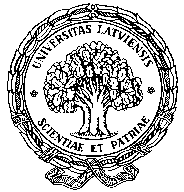 LATVIJAS UNIVERSITĀTES NOZARES DOKTORANTŪRAS PADOMES  APSTIPRINĀTSar LU Senāta 30.03.2015. lēmumu Nr. 166